BAB I
PENDAHULUANLatar belakangTeknologi banyak digunakan sebagai sarana promosi dan informasi khususnya pada bidang website yang saat ini sangat berperan dalam penyampaian informasi. Website mampu memberikan informasi menjadi lebih efisien dan up to date. Website lebih mudah diakses oleh masyarakat di berbagai daerah hanya dengan menggunakan internet. Sebagai contoh website dapat digunakan untuk media pemasaran, informasi, pendidikan, komunikasi, dan promosi. Website juga merupakan media yang sangat cocok untuk mengenalkan kepada masyarakat luas tentang berbagai potensi dan keunggulan suatu produk yang ingin dipasarkan. (Ismai 2018)Jasa fotografi merupakan media untuk memotret suatu kejadian, momen penting serta aktifitas tertentu, yang dirangkum dalam sajian gambar yang dapat dilihat dikemudian hari. Tujuan utama jasa fotografi adalah mengabadikan suatu momentum penting, yang output-nya bisa berupa sebuah album foto kenangan. (Robi Subkhan Abdullah 2020) Studio Jingga Malang merupakan perusahaan jasa fotografer yang berada di kota malang. Studio Jingga menawarkan paket foto yang dibutuhkan pelanggan seperti paket foto Engagement, Pre-Wedding, Wedding, Maternity, Graduation, Family, Group, Event, Couple dan Personal yang memerlukan sebuah dokumentasi dalam bentuk foto atau penyimpanan digital. Sehingga, Studio Jingga Malang membutuhkan sistem informasi yang dapat membantu dalam pemesanan paket foto.Penulis memilih Studio Jingga Malang sebagai objek penelitian karena sistem informasi pemesanan pada Studio Jingga Malang yang masih memberlakukan sistem pemesanan dan pembayaran manual dan melakukan promosi melalui media sosial dan menyebarkan brosur. Dalam proses bisnis ini terjadi kurangnya efisiensi. Jika ada calon pelanggan yang berminat dengan adanya promosi yang ditawarkan oleh Studio Jingga Malang, calon pelanggan harus datang langsung ke studio Jingga Malang atau menghubungi melaui sosial media seperti Instagram atau melalui nomor Whatsapp yang sudah tercantum di Google dan di brosur untuk mengkonsultasikan harga paket, tanggal pelaksanaan, dan menanyakan informasi lainnya untuk membahas apa yang dibutuhkan. Sehingga calon pelanggan harus meluangkan banyak waktu untuk memesan paket foto. Dengan begitu, sering terjadi penguluran waktu dari calon pelanggan untuk bertemu dengan Studio Jingga Malang dan berujung pembatalan sehingga menyebabkan resiko kerugian berupa hilangnya kesempatan mendapatkan keuntungan.Setelah penulis melakukan riset pada beberapa penelitian terdahulu, terdapat beberapa fitur yang dapat menjadi pembeda penelitian ini dan penelitian sebelumnya, yaitu fitur penambahan topping pada paket, fitur custom pada paket, sistem pembayaran online, fitur konsultasi yang langsung terhubung pada whatsapp, unggah hasil foto yang dilakukan fotogrfer dan fitur ulasan.Berdasarkan permasalahan dan hasil riset tersebut, maka penelitian mengusulkan pembuatan “Rancang Bangun Sistem Informasi Pemesanan Jasa Fotografi Pada Studio Jingga Malang Berbasis Website”  yang bertujuan meningkatkan pelayanan dalam pemesanan, pembayaran, dan dapat memberikan informasi jasa fotografi di studio Studio Jingga Malang.Rumusan Masalah Berdasarkan latar belakang yang telah di paparkan maka rumusan masalah dalam penilitan ini adalah bagaimana merancang dan membangun sistem informasi pemesanan jasa fotografi pada studio jingga malang.TujuanPenelitian ini bertujuan untuk membangun sistem informasi pemesanan jasa fotografi pada Studio Jingga Malang guna mempermudah pelanggan dalam mendapatkan informasi yang dibutuhkan, mempermudah pelanggan melakukan pemesanan, mempermudah pelanggan dalam melakukan pembayaran, mempermudah pelanggan dalam mengakses hasil foto serta mempermudah pihak Studio Jingga Malang dalam mengelola data pemesanan.ManfaatManfaat yang didapatkan dari penilitian yang dilakukan dapat diuraikan antara lain yaitu :Bagi PelangganMempermudah mendapatkan informasi terkait jasa fotografi berbasis website.Mempermudah untuk melakukan pemesanan jasa fotografi berbasis website.Mempermudah untuk melakukan pembayaran jasa fotografi berbasis website.Mempermudah pelanggan untuk mengakses soft file hasil foto.Bagi PerusahaanMeningkatkan pelayanan pada Studio Jingga Malang dalam hal pemesanan.Memepermudah pengelolaan data pesanan dan data perusahaan.Jangkauan Pemasaran Jasa Fotografi Studio Jingga Malang yang lebih luas lagi.Bagi PenulisDapat menerapkan ilmu yang didapat selama perkuliahan kedalam bentuk implementasi program aplikasi. Serta memenunuhi Tugas Akhir kuliah sebagai syarat memperoleh gelar S.Kom.Batasan MasalahStudi kasus dilakukan di Studio Jingga Malang.Sistem yang dibuat untuk membantu dalam melakukan pemesanan paket foto serta promosi Studio Jingga  Malang.Sistem ini dibuat agar dapat membantu sebagai media pemasaran di Studio Jingga Malang.Sistem ini berfokus dalam pemesanan dan pemasaran dari jasa fotografi Studio Jingga Malang.Sistem ini sudah terhubung pembayaran online dengan menggunakan Midtrans Payment Gateway.Rancang bangun sistem informasi pemesanan jasa fotografi pada studio jingga malang berbasis website ini di batasi hanya pada penampilan paket foto, proses pemesanan paket foto, proses pembayaran online menggunakan Midtrans Payment Gateway, Layanan konsultasi yang langsung terhubung ke WhasApp, ulasan dari para pelanggan yang sudah memesan paket foto, dan unggah link hasil foto yang dilakukan fotografer melalui Google Drive.Metodologi PenelitianWaktu Dan Tempat penelitianLokasi Penelitian dilakukan di Studio Jingga Malang yang terletak di Jl. Bantaran II No.1, Tulusrejo, Kec. Lowokwaru, Kota Malang, Jawa Timur.Bahan Dan Alat PenelitianDalam melakukan penelitian, penulis nantinya akan menggunakan beberapa peralatan untuk menunjang kegiatan dalam pembangunan aplikasi yaitu sebagai berikut;BahanData PelangganData Perusahaan Studio Jingga MalangPerangkat keras (Hardware)Laptop Asus processor AMD A10-9620P RADEON R5, 10 COMPUTE CORES 4C+6G   2.50 GHzSmartphone Oppo A76SSD nvme 256 GB + Harddisk 1000GBRAM DDR 4 8 GBUSB(Universal Serial Bus)Flash disk 8 GBPerangkat Lunak (Software)Microsoft Windows 10 Microsoft word 2010Visual Studio CodeMySQLXAMPPAdobe XDSybase Power Designer 16Pengumpulan DataAdapun teknik – teknik pengambilan data penelitian yang dilakukan dalam penilitian adalah :ObservasiObservasi atau pengamatan yang dilakukan berlokasi di Studio Jingga Malang, Usaha ini berkaitan dengan penyewaan jasa fotografi pada sistem yang berjalan.WawancaraKegiatan wawancara dilakukan dengan pemilik dan staff Studio Jingga Malang.Metode DokumentasiDokumentasi ini dilakukan dengan cara mengamati data data yang berkaitan dengan penelitian yang akan diadakan untuk diolah. Dokumen yang diperlukan seperti sejarah terbentuknya Studio Jingga Malang, Visi Dan Misi , Data pemesanan dan lain sebagainya.Analisa DataMerupakan proses pengumpulan kebutuhan sistem informasi. Untuk memahami dasar dari program yang akan dibuat, seorang analisis harus mengetahui ruang lingkup informasi, fungsi – fungsi yang dibutuhkan, kemampuan kinerja yang ingin dihasilkan dan perancangan antarmuka pemakai sistem informasi tersebut.Prosedur PenelitianDalam melakukan prosedur penelitian ini terdapat beberapa langkah – langkah yang dilakukan sebagai berikut:Perencanaan penelitianIdentifikasi dan rumusan masalah Pengumpulan data yang dimana melakukan pengamatan langsung terhadap alur proses yang sedang berjalan pada Studio Jingga Malang serta melakukan wawancara dengan pemilik dan staff yang bekerja serta mengamati dokumen – dokumen Studio Jingga malang yang dimana berkaitan dengan sistem informasi yang akan di bangun.Analisis dataMenentukan kebutuhan sistem Merancang prototype desain sistem Pengujian prototype desain sistem apakah sistem sudah mencakup keseluruhan kebutuhan dari perusahaan.Perbaikan prototype sistem Mengimplementasikan desain sistem Hasil dan kesimpulan sistem 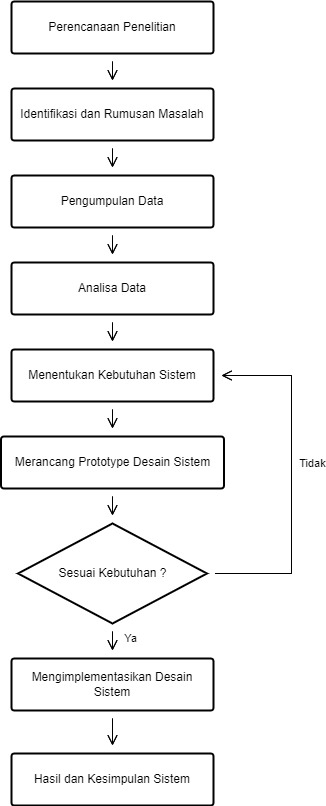 Gambar 1.1 Flowchart Prosedur PenelitianSistematika penulisanUntuk mempermudah  mengetahui sistematika penulisan, maka dibagi menjadi beberapa bab yaitu :BAB I PENDAHULUANPada BAB I berisi tentang latar belakang penilitian apa yang melatar belakangi untuk melakukan penelitian ini, rumusan masalah penelitian apa saja masalah – masalah yang diangkat atau yang ditemukan dalam penelitian tersebut. Tujuan penelitian apa saja tujuan dari penelitian ini. apa saja yang didapatkan dari manfaat penelitian yang telah dilakukan peneliti, batasan masalah penelitian yang dimana batasan – batasan apa saja pada penelitian, metodologi penelitian apa saja yang digunakan dalam penelitian ini, metodologi apa saja yang digunakan dan sistematika penulisan seperti apa saja yang dijelaskan dalam setiap bab – bab yang ada.BAB II LANDASAN TEORIPada BAB II berisikan penelitian terdahulu dan teori terkait, dimana penelitian terdahulu pernah melakukan penelitian tentang yang sedang penulis teliti dan juga teori yang terkait. BAB III ANALISIS DAN PERANCANGANBAB III meliputi analisa, perancangan dan rancangan pengujian. Analisa yang berisikan identifikasi masalah dan juga pemecahan masalah. 10 Perancangan berisikan perancangan sistem dimana disini berisikan rancangan sistem yang akan dibuat, perancangan data pada bagian ini akan membahas rancangan data yang digunakan, perancangan user interface atau mockup aplikasi yang berisikan mockup atau rancangan awal interface yang akan diterapkan pada aplikasi. Pada bagian rancangan pengujian berisikan rancangan yang akan diuji.BAB IV PEMBAHASANPada BAB IV  berisikan implementasi dari perancangan sistem yang telah dibuat dan hasil pengujian pada aplikasi untuk mengetahui kekurangan pada aplikasi.BAB V KESIMPULAN DAN SARANPada BAB V berisikan kesimpulan dan saran yang telah didapat dari keseluruhan bab sebelumnya, diharapkan dapat bermanfaat bagi pembaca dan peneliti selanjutnya untuk pengembangan penelitian selanjutnya.